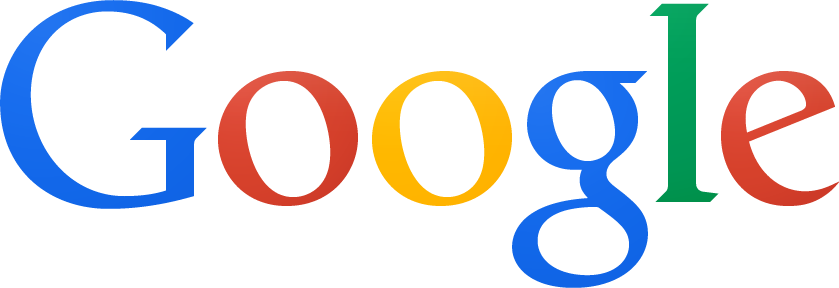 What are 4 things that you have learned about this topic?1.____________________________________________________2. ___________________________________________________ 3.___________________________________________________4.___________________________________________________5.___________________________________________________What was an “ah” moment?_______________________________________________________________________________________________________________________________________________________________What is one question that you still have after researching? __________________________________________________________________________________________________________You made add pictures if you would like.